Воспитатель Данилова Людмила АлександровнаКонсультация для родителейЭкология и детиУ людей, живущих в современном обществе, множество проблем. Но, одной из самых острых является проблема сохранения окружающей среды. Мы, к сожалению, забываем, что мир живой и неживой природы не вечен, но он не может бесконечно сопротивляться пагубному влиянию человека. Мы хорошо владеем культурой поведения в обществе, но далеко не всегда умеем правильно вести себя по отношению к природе. Влияние природы на ребенка огромно. Детям ежедневно в той или иной форме соприкасаются с ее объектами или явлениями: на прогулке наблюдают за птицами и насекомыми, падающими снежинками; дома слушают стихи и рассказы, смотрят телепередачи о животном и растительном мире. Объекты природы привлекают, прежде всего, красотой, яростью красок, разнообразием, являются источником первых конкретных знаний и радостных переживаний, часто запоминающихся на всю жизнь. Такое общение с окружающим, с одной стороны, обогащает чувственный опыт ребенка, с другой – будит его фантазию и способствует возникновению различных вопросов, ответы на которые он далеко не всегда может найти самостоятельно, без помощи взрослых. Детская любознательность, отзывчивость и восприимчивость к явлениям и объектам природы и должны стать для взрослого той отправной точкой, с которой будет осуществляться все дальнейшее воспитание и образование ребенка: развитие чувства любви и бережного отношения ко всему живому и неживому, обогащение представлений детей о мире природы и развитие умения выделять основные закономерности (сезонные изменения в неживой природе, зависимость жизни растений и животных от времени года, их приспособляемость к среде обитания и т.д.)В движениях, танцах, интонациях ребенок отражает свое отношение к таким явлениям природы, как листопад, метель, имитирует повадки различных животных.Если вы, уважаемые родители, ненадолго «вернетесь» в свое детство, то, несомненно, вспомните, как делали бусы из ягод рябины, причудливых человечков из желудей и шиповника, забавных зверюшек из початков кукурузы, орехов и семян деревьев, кукол из пучков соломы. Изготовление поделок не только сближает малыша с природой, но и дает радость созидания, творчества. Дети рассматриваю материал, ощупывают, исследуют его. Таким образом, развивается восприятие ребенка: он начинает различать форму, цвет и другие свойства предметов: грецкие орехи круглые, светло-коричневые, твердые, с шершавой поверхностью; кукурузный початок овальный, желтый, с блестящими зернами. Работа с природным материалом развивает внимание и мышление ребенка: он рассматривает сделанный вами образец поделки или рисунок игрушки, анализирует, из каких частей она состоит и из чего ее можно сделать, продумывает, какой дополнительный материал (пластилин, нитки, спички, проволока) потребуется. Детская художественная литература о природе воздействует как на сознание ребенка, так и на его чувства. Яркий, образный язык произведений создает у детей определенное настроение, повышает познавательный интерес к природе. В сказках, стихах, рассказах Б. Житкова, А. Барто, С. Маршака, О. Высоцкой, Л. Толстого, Е. Чарушина эмоционально, живо описаны сценки из жизни знакомых детям животных (собака, кошка, воробей, рыба), а так же наиболее яркие явления неживой природы (дождь, снег, гроза). Наиболее привлекательными для детей являются опыты с водой. Принесите миску, наполненную водой, разложите разнообразные предметы: гвоздик, палочку, деревянный брусок, монетку, предложите ребенку игру «Кто умеет плавать?». Не забывайте задавать наводящие вопросы, которые помогут сделать вывод о том, что размер предмета не имеет значения для его плавучести; важно, из чего он сделан – из металла, дерева, пластмассы и т.д.Экспериментировать с объектами живой природы сложнее. Растения и животные хрупки и чувствительны, требуют к себе теплого и заботливого отношения. Попросите малыша регулярно поливать цветы на окне. Полейте растение вместе и понаблюдайте за тем, как в течение дня оно будет распрямляться. Поиграйте в цветок, ребенок может опустить руки, плечи и голову, сделать грустное лицо (цветок без воды). Пусть покажет, как он восстанавливается: потянет руки вверх, встанет на носочки, улыбнется. В заключение необходимо обобщить представление детей о свойствах воды, ее способности изменяться в зависимости от температуры: если мороз – она замерзает; если теплеет – тает; при сильном нагревании превращается в пар. Другим объектом экспериментирования может быть воздух. Обсудите с ребенком его свойства (он повсюду, вокруг людей и внутри их; он невидим, легкий, но сильный – это ветер, буря). Воздух-невидимка, но его можно найти, если подуть на флюгер, елочный дождик. В природе он наметает сугробы, наклоняет до земли даже крепкие, толстые стволы деревьев. Иногда он ласковый, тихий, слегка поигрывает листиками на деревьях.При знакомстве детей с особенностями сезонов нужно опираться на их чувственный опыт (холодной зимой взрослые и дети надевают меховые шапки и теплые пальто; дождливой осенью берут с собой зонтики, летом ходят в легких платьях и купаются в речке и т.д.). Человеку нужно разумно и осторожно пользоваться богатствами природы, и тогда она щедро вознаградит его!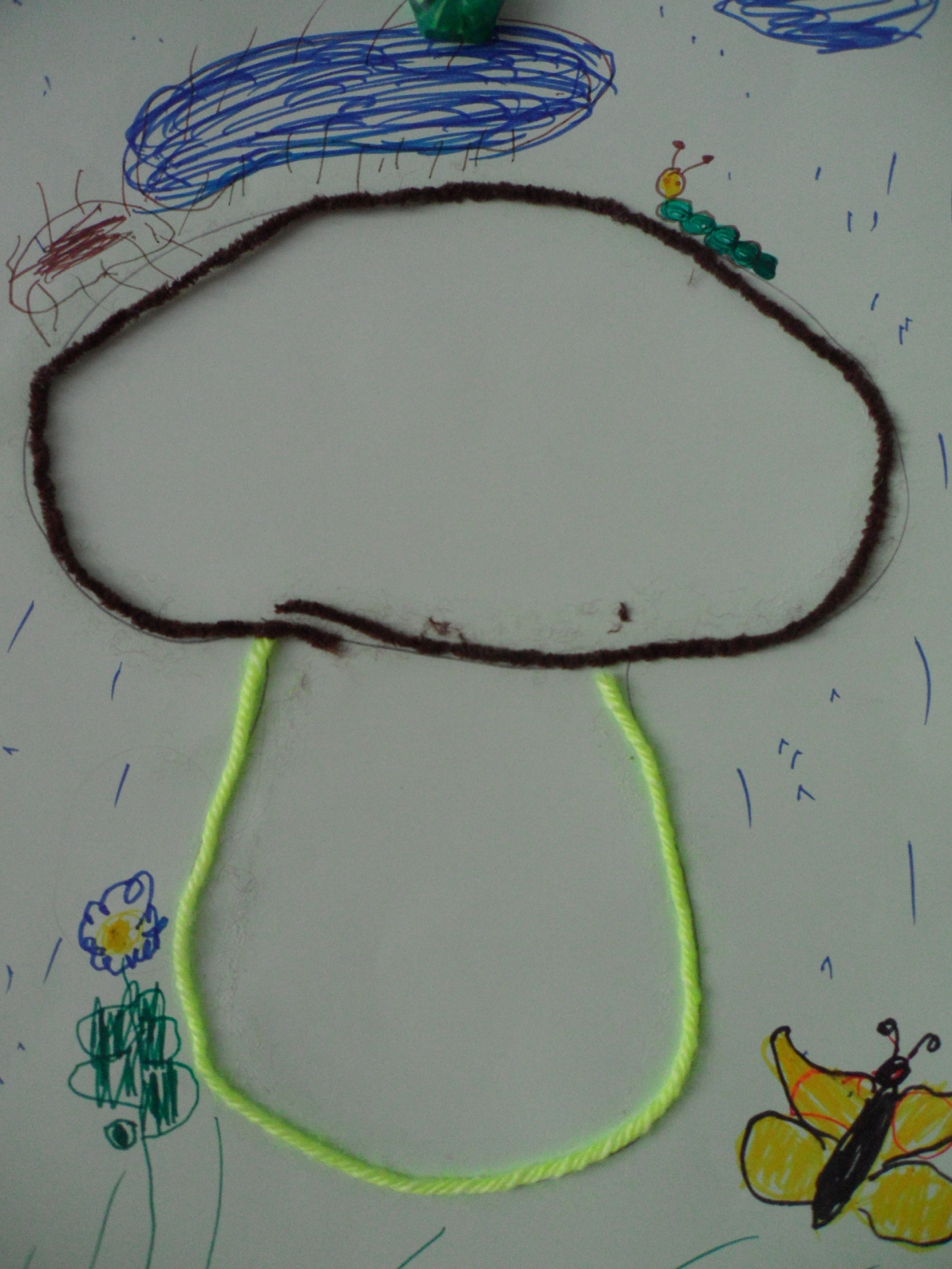 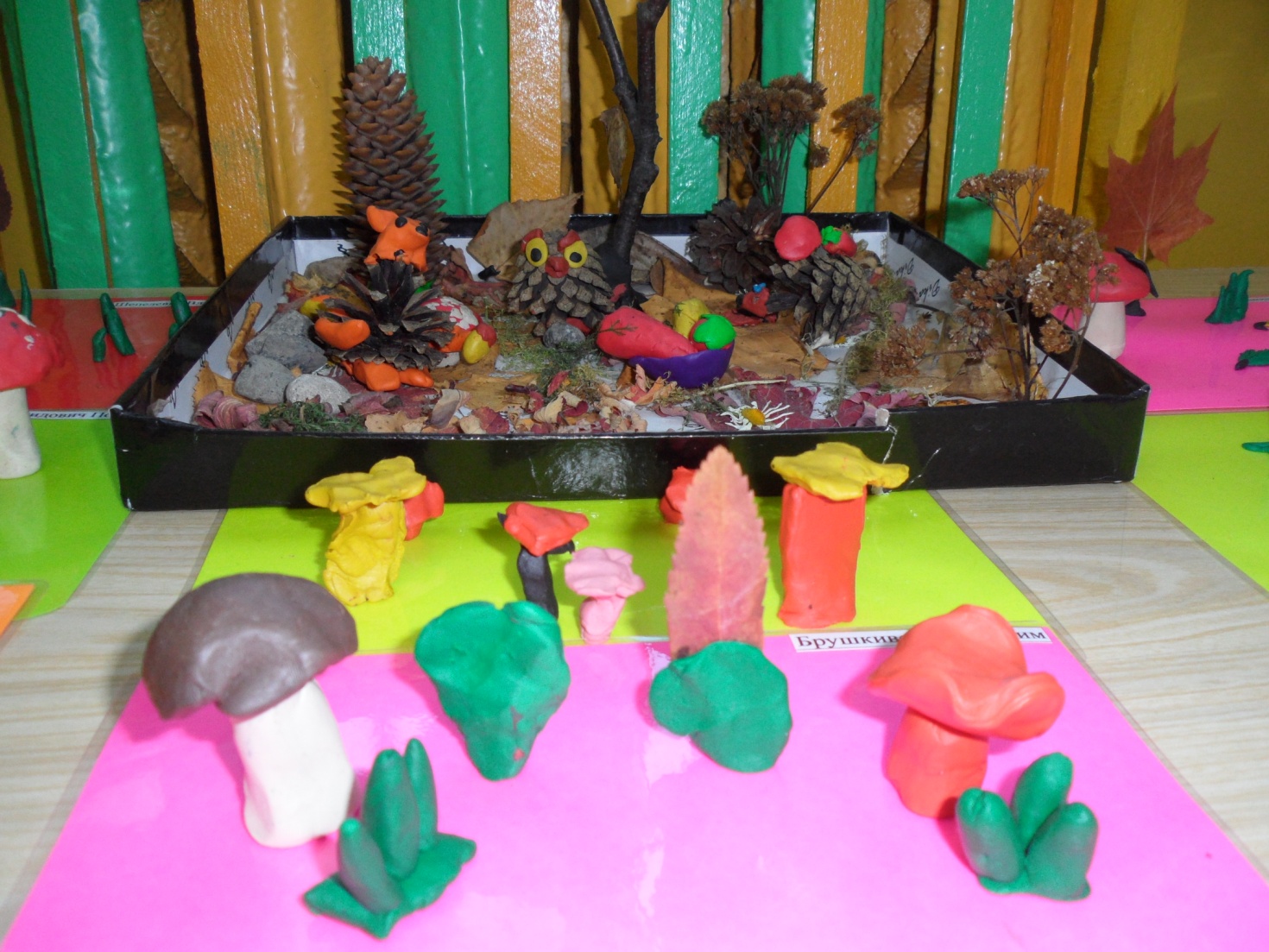 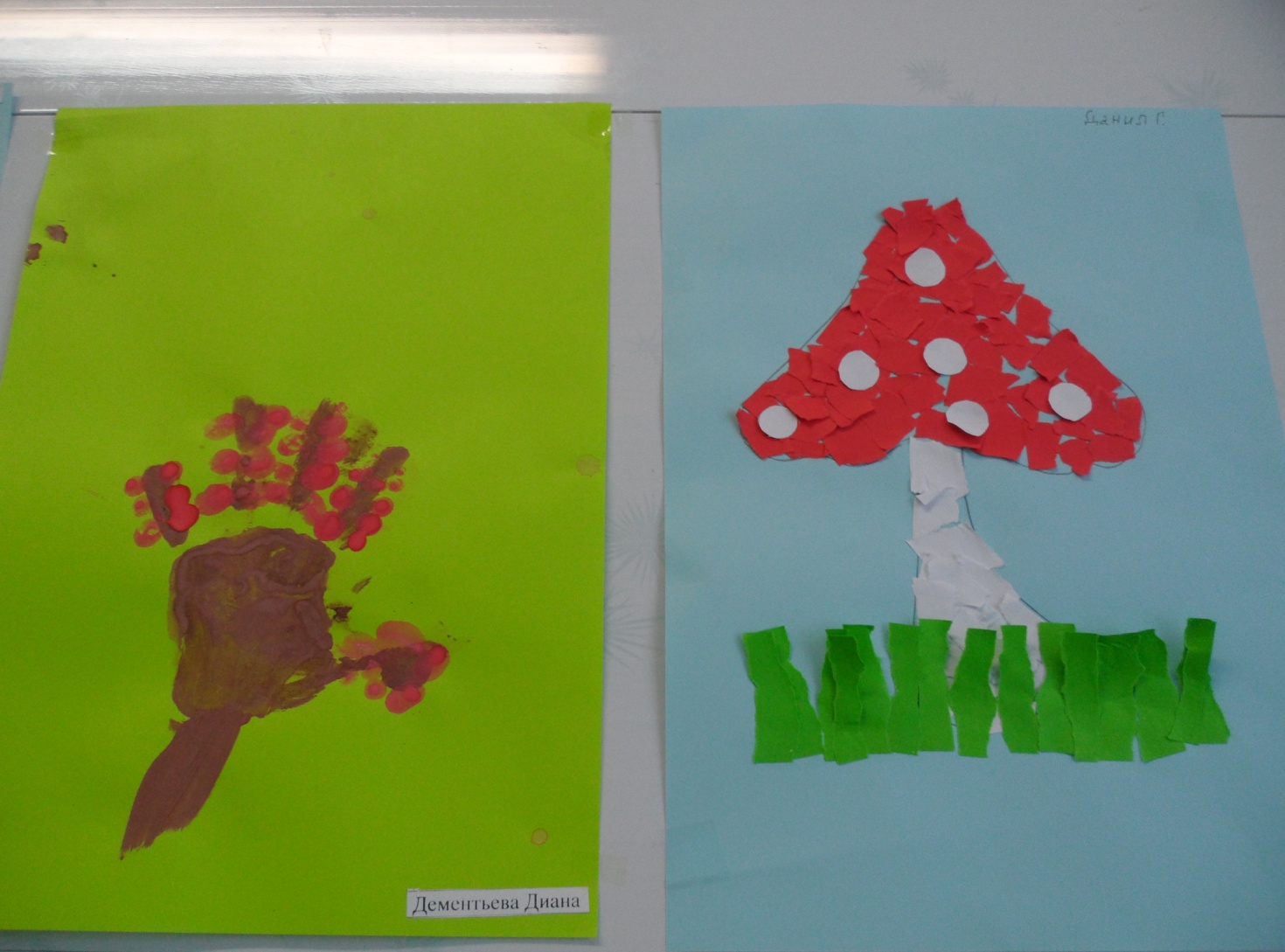 